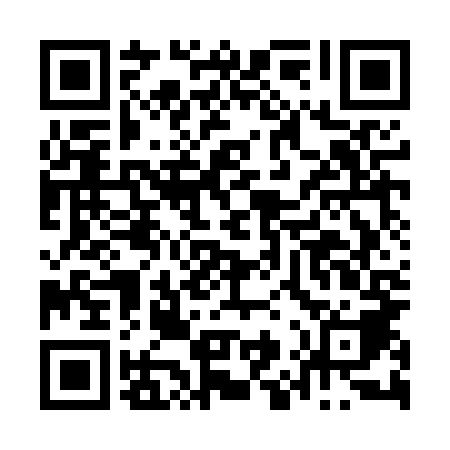 Ramadan times for Ligasowka, PolandMon 11 Mar 2024 - Wed 10 Apr 2024High Latitude Method: Angle Based RulePrayer Calculation Method: Muslim World LeagueAsar Calculation Method: HanafiPrayer times provided by https://www.salahtimes.comDateDayFajrSuhurSunriseDhuhrAsrIftarMaghribIsha11Mon4:154:156:0111:503:475:405:407:2012Tue4:134:135:5911:503:485:415:417:2113Wed4:114:115:5711:503:495:435:437:2314Thu4:084:085:5511:493:505:445:447:2515Fri4:064:065:5311:493:525:465:467:2716Sat4:044:045:5111:493:535:475:477:2817Sun4:014:015:4911:483:545:495:497:3018Mon3:593:595:4711:483:555:515:517:3219Tue3:573:575:4511:483:575:525:527:3420Wed3:543:545:4211:483:585:545:547:3521Thu3:523:525:4011:473:595:555:557:3722Fri3:503:505:3811:474:005:575:577:3923Sat3:473:475:3611:474:015:585:587:4124Sun3:453:455:3411:464:036:006:007:4225Mon3:423:425:3211:464:046:016:017:4426Tue3:403:405:3011:464:056:036:037:4627Wed3:373:375:2711:454:066:046:047:4828Thu3:353:355:2511:454:076:066:067:5029Fri3:323:325:2311:454:086:076:077:5230Sat3:303:305:2111:454:106:096:097:5431Sun4:274:276:1912:445:117:107:108:561Mon4:254:256:1712:445:127:127:128:572Tue4:224:226:1512:445:137:147:148:593Wed4:194:196:1312:435:147:157:159:014Thu4:174:176:1012:435:157:177:179:035Fri4:144:146:0812:435:167:187:189:056Sat4:124:126:0612:425:177:207:209:077Sun4:094:096:0412:425:187:217:219:098Mon4:064:066:0212:425:197:237:239:119Tue4:044:046:0012:425:207:247:249:1310Wed4:014:015:5812:415:227:267:269:16